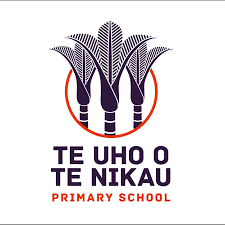 Request for Referee’s Report for the position of: Principal:Te Uho o te Nikau Primary School Confidential to the Board Te Uho o te Nikau Primary School and Julie Schumacher of The Education Group LtdThis page is to be completed by the applicantDear 		(name of Referee)I am an applicant for the position of Principal at Te Uho o te Nikau Primary School, and I have named you as a confidential referee.  Please forward the completed referee’s report to:	Tanya PrenticeOffice Manager, The Education Group Ltdadmin@educationgroup.co.nz (preferred)Subject line: Te Uho o te Nikau Primary Principal AppointmentReferee reports must be received by 1:00pm 3rd May 2024Yours sincerelyApplicantReferee’s Report (Confidential to the Te Uho o te Nikau Primary School Board 
and Julie Schumacher of The Education Group)For: (Candidate to complete)	Following are the skills, capabilities, and dispositions we are looking for:Personal Attributes and QualitiesIs approachable and kindIs an excellent listener and communicator Has a sense of fun and enjoymentDisplays strength in establishing relationshipsIs visionary and innovative in their leadership thinkingPOU TĀNGATA – Leader of PeopleAble to connect and build strong relationships with staff, students, and families in the Te Uho O Te Nikau community Is Inclusive, culturally responsive, and skilled at engaging, consulting and collaborating with our active and diverse community ensuring they flourishIs an effective listener and communicator with all stakeholdersUnderstands the need to connect before making changes (whanaungatanga)POU AKO – Leader of LearningHas proven successful primary school leadership experience.Displays in depth knowledge of current teaching and learning practices including assessment for and of learning.Is passionate about our students and their learning both in and out of the classroomIs visible and present around the school and in classroomsSets and maintain high expectations and commits to improved academic progress and achievement, and equity of outcomes for all our ākongaCreates an inclusive environment for all learners and supports those with diverse needs Has an in-depth understanding of the New Zealand Curriculum – teaching and learning and assessment POU TIKANGA MĀORI Values te Ao Māori and knows how to give meaningful effect to Te Tiriti O Waitangi in all aspects of the life of the school.Displays a commitment to integrating kaupapa Māori and tikanga Māori into the everyday life of our kuraPOU MAHI – Leader of OperationsExperienced in managing resources, budgets and property, Health and Safety requirements.Able to apply legislation, policies and procedures needed to run our kura. Is an experienced and capable strategic thinker who holds a clear vision for future focused learning and teaching and leads strategically and cohesively through to executionWhat is your relationship to the applicant? How long have you known them?  What opportunities have you had recently to see them at work?What are the main reasons that they will stand out as being an excellent candidate for this Principal position?What are his/her weaknesses? Or areas needing development?If you were in our position, would you appoint them as Principal without reservation?  Please supply the reasons for your response.Any other comments that will help this Board consider this applicant?Please return directly to:Julie Schumacheradmin@educationgroup.co.nzSubject line: Te Uho o te Nikau Primary School Principal positionORDeliver to:  Tanya Prentice, Office Manager, The Education Group Ltd, Level 1, 24 Manukau Road, Epsom By:  1:00pm 3rd May 2024Many thanks for taking the time to complete this report.Name of Applicant:Name of Referee:	Phone (work):Phone (Mobile):Email:Are you prepared to be contacted by telephone or email to follow up on the information contained in this report if necessary?			Yes		No	